«Повтори по точкам» развивает внимание, мышление и графомотрику.
Карандаш не отрывается от листа бумаги, лист фиксируется и его положение не изменяется.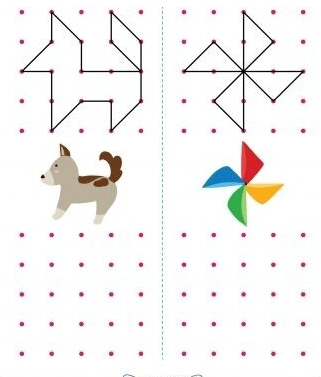 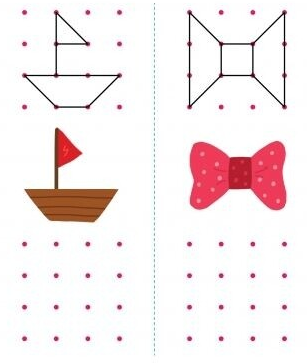 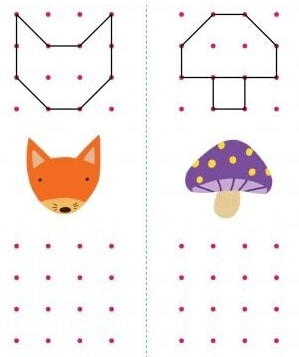 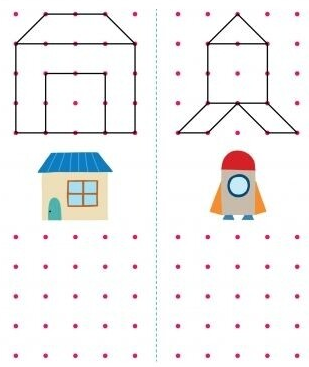 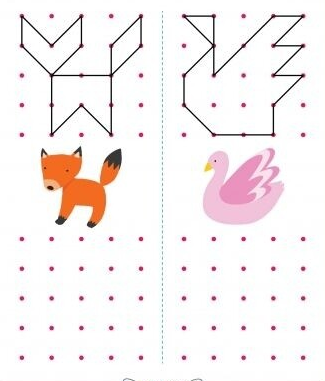 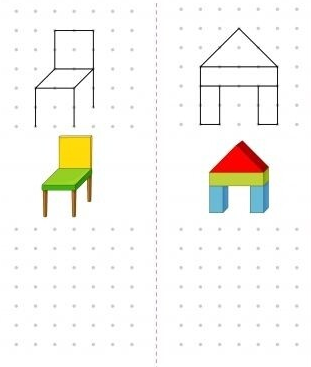 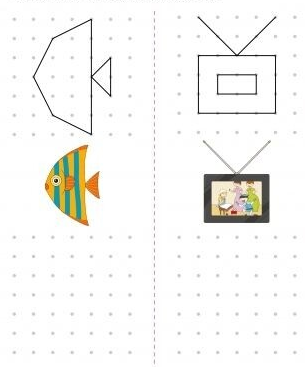 